 RAMA LEGISLATIVA DEL PODER PÚBLICOCÁMARA DE REPRESENTANTESLEGISLATURA 2018-2019Del 20 de julio de 2018 al 20 de junio de 2019 (Primer Periodo de Sesiones del 20 de julio de 2018 al 16 de diciembre de 2018)Artículo 138 Constitución Política, artículos 78 y 79 Ley 5ª de 1992COMISIÓN VII CONSTITUCIONAL PERMANENTEO R D E N   D E L    D I AFecha: noviembre 27 de 2018Hora: 08:00 HorasLugar: Salón Juan Luis Londoño de la CuestaI.LLAMADO A LISTA Y VERIFICACIÓN DEL QUÓRUM II.DESARROLLO DE LA PROPOSICIÓN No. 10, DEL 18 DE SEPTIEMBRE DE 2018 CONTROL POLITICOPROPOSICIÓN No. 10 (Aprobada el 18 de septiembre de 2018)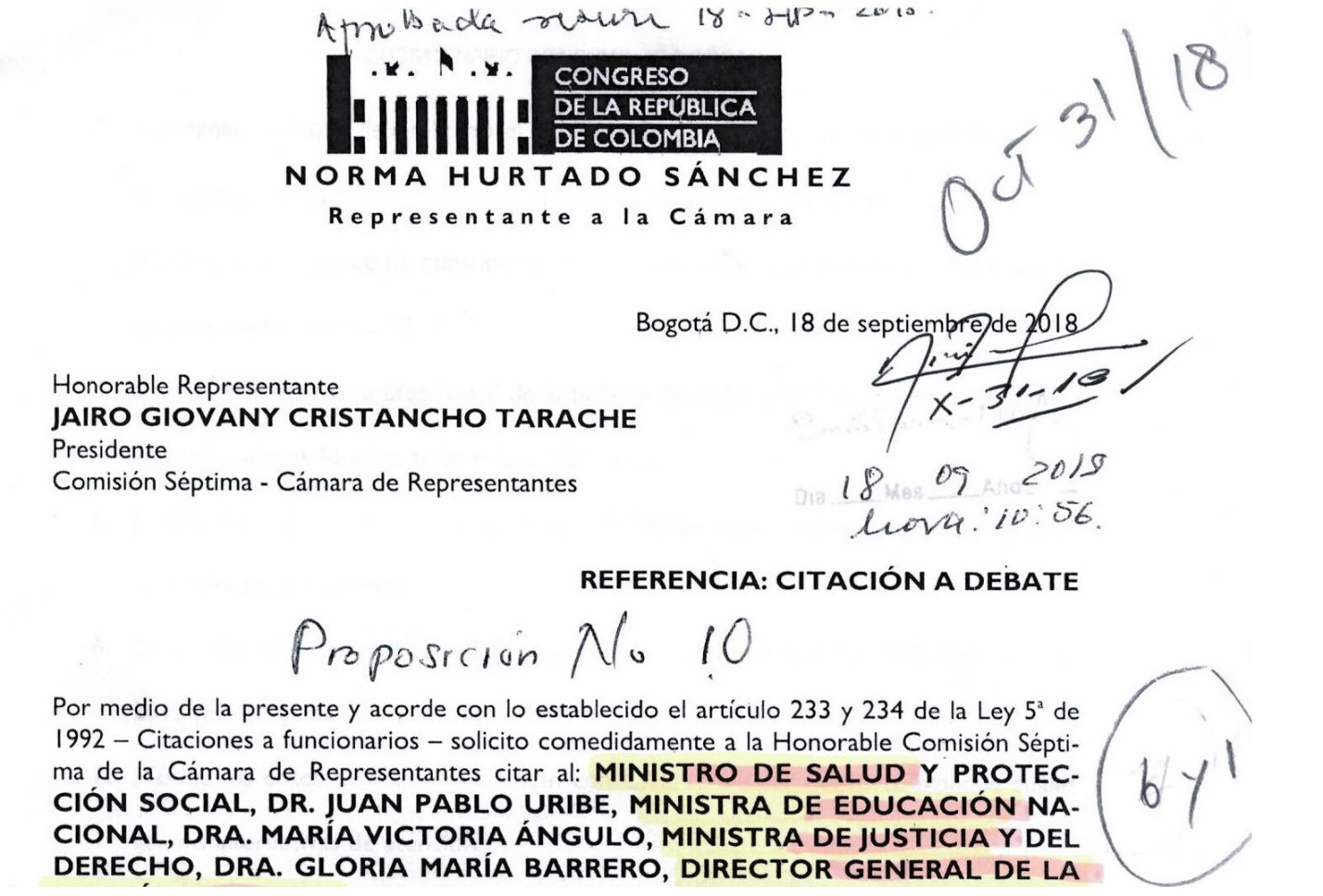 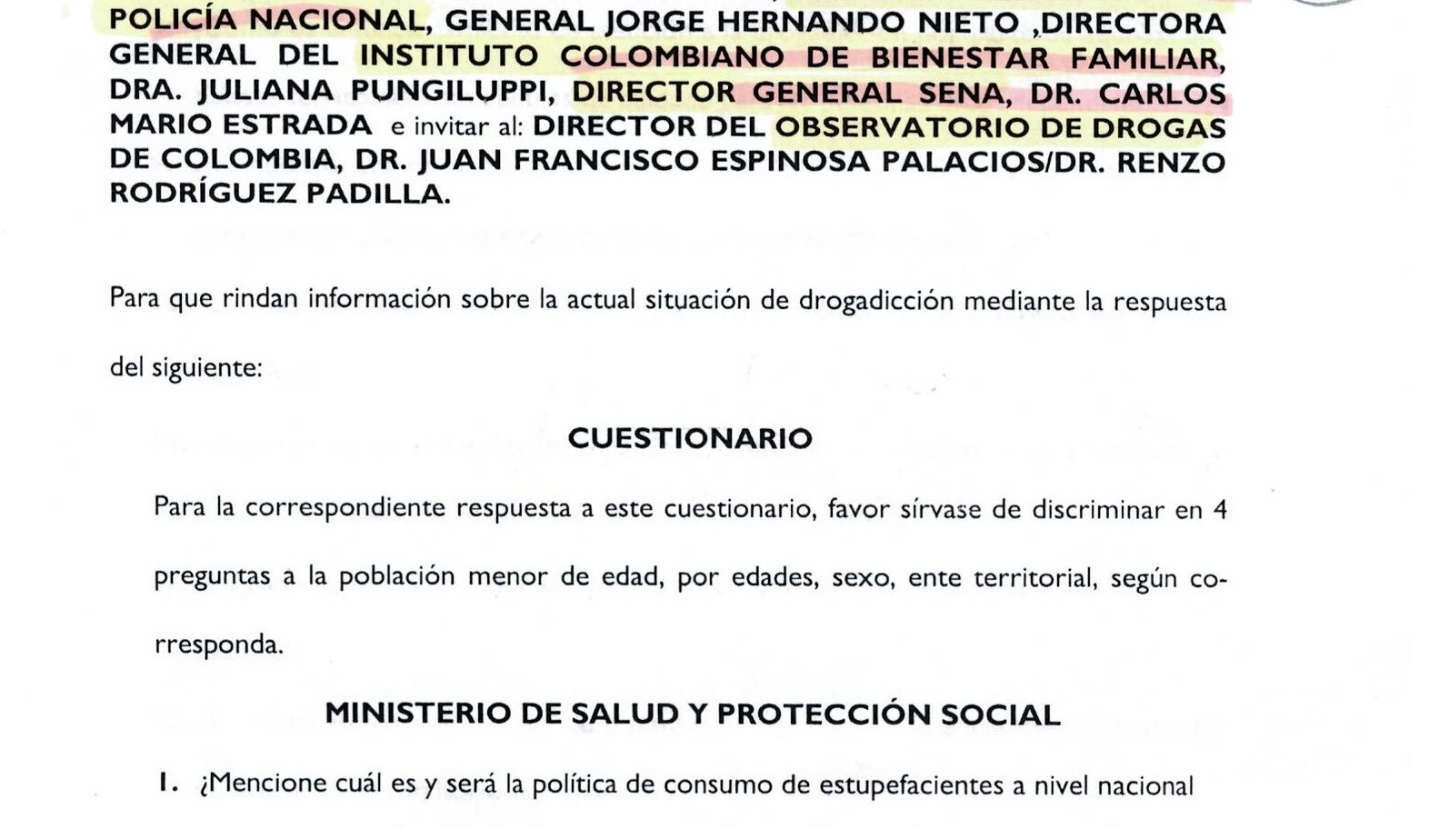 (Proposición completa en www.camara.gov.co – comisión séptima – control político)III.DISCUSIÓN Y VOTACIÓN DE PROYECTOS DE LEYProyecto de Ley 045 de 2018 Cámara “Por medio del cual se establece el subsidio económico al adulto mayor y se dictan otras disposiciones”Autores: H.R. OSCAR SANCHEZ LEON.   Radicado: julio 25 de 2018     Publicación Proyecto de Ley: Gaceta 566 de 2018   Radicado en Comisión: agosto 13 de 2018Ponentes Primer Debate: JAIRO HUMBERTO CRISTO CORREA (Coordinador Ponente), JUAN CARLOS REINALES AGUDELO, JOSE LUIS CORREA LOPEZ. Designados el 15 de agosto de 2018. Ponencia Primer Debate: 	Gaceta No. 973 de 2018		Ultimo anuncio: noviembre 21 de 2018IV.ANUNCIO DE PROYECTOS DE LEYV.LO QUE PROPONGAN LOS HONORABLES REPRESENTANTES        		        JAIRO GIOVANY CRISTANCHO TARACHE            MARIA CRISTINA SOTO DE GOMEZ                          		Presidente 	                	                 	Vicepresidente                                                                            	         ORLANDO ALFONSO CLAVIJO CLAVIJO                   EMIRO E. GONZÁLEZ MARTÍNEZSecretario					Subsecretario